Číslo projektu: CZ.1.07/1.4.00/21.3126Číslo smlouvy: 4250/21/7.1.4/2011Číslo klíčové aktivity: EU OPVK 1.4   III/2Název klíčové aktivity: Inovace a zkvalitnění prostřednictvím ICTMgr. Miroslava VrbováMatematika a její aplikaceZávislosti, vztahy a práce s daty Období: září 2013Ročník: devátýOpakovaní funkcíAnotace: Žák opakuje poznatky o funkcích. Materiál obsahuje výsledky. Materiál je možný využít při práci s interaktivní tabulí.OPAKOVÁNÍ FUNKCÍ1) Přiřaď každé rovnici graf funkce2) Urči, která funkce je:3) Vypočítej z rovnice 3, 5, 10, 15 průsečíky  s osou x a s osou y:4) Urči u funkcí C, D, E, K5) Které lineární rovnice mají rovnoběžné grafy6) Které lineární rovnice procházejí stejným bodem na ose yOPAKOVÁNÍ FUNKCÍ -ŘEŠENÍ1) Přiřaď každé rovnici graf funkce2) Urči, která funkce je:3) Vypočítej z rovnice 3, 5, 10, 15 průsečíky  s osou x a s osou y:5: 10:15:4) Urči u funkcí C, D, E, KC: D: E:K:5) Které lineární rovnice mají rovnoběžné grafy6E a10J6) Které lineární rovnice procházejí stejným bodem na ose y10J a 11M a 3PABCDEFGHIJKLMNOP12345678910111213141516a) kvadratickáb) konstantníc) jen rostoucíd) pouze klesajícíe) lineárníf) přímá úměrnost g) nepřímá úměrnosth) není funkcíA 15B 2C 12D 8E 2F 4G 5H 1I 7J 10K 14L 16M 11N 9O 13P 31 H2 B3 P4 F5 G6 E7 I8 D9 N10 J11 M12 C13 O14 K15 A16 La) kvadratická2B, 14Kb) konstantní8D, 11Mc) jen rostoucí3P, 15Ad) pouze klesající5G, 6E, 10J e) lineární3P, 4F,5G, 6E, 8D, 10J, 11M, 15A, 16Lf) přímá úměrnost 6E4Fg) nepřímá úměrnost7I, 9N, 12Ch) není funkcí1H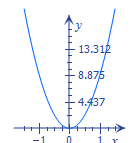 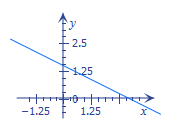 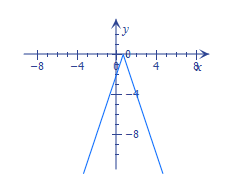 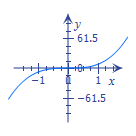 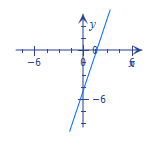 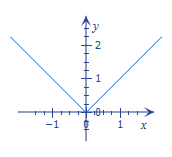 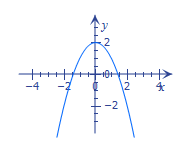 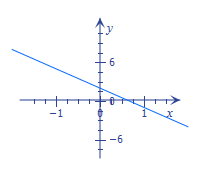 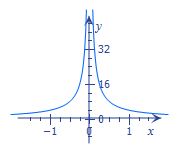 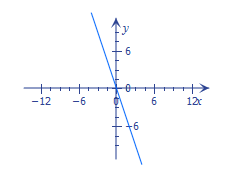 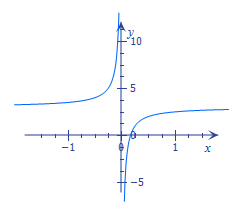 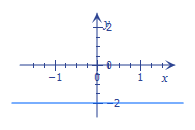 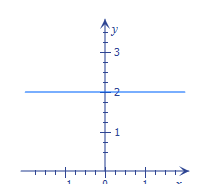 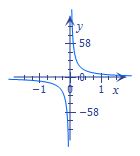 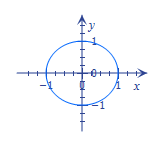 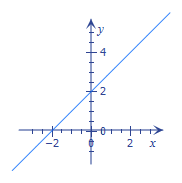 